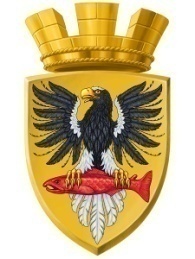                           Р О С С И Й С К А Я   Ф Е Д Е Р А Ц И ЯКАМЧАТСКИЙ КРАЙП О С Т А Н О В Л Е Н И ЕАДМИНИСТРАЦИИ ЕЛИЗОВСКОГО ГОРОДСКОГО ПОСЕЛЕНИЯот       07.  09. 2016					№  762 -п             г. ЕлизовоРуководствуясь Положением «О порядке предоставления земельных участков из земель, находящихся в муниципальной собственности Елизовского городского поселения, а также из земель, расположенных на территории Елизовского городского поселения, государственная собственность на которые не разграничена», принятого Решением Собрания депутатов Елизовского городского поселения № 965 от 26.01.2015, в целях комплексного принятия решений по  вопросам  земельных отношений и в связи с нахождением руководителя Управления имущественных отношений администрации Елизовского городского поселения  в отпускеПОСТАНОВЛЯЮ:1. Внести изменение в  постановление администрации Елизовского городского поселения № 91-п от 18.02.2015 «Об утверждении состава и положения об Экспертной группе  по вопросам земельных отношений и застройки земельных участков на территории Елизовского городского поселения».2. В состав Экспертной группы на период отпуска включить и.о. руководителя Управления имущественных отношений администрации Елизовского городского поселения – Кулагину Ю.Ф.3. Управлению делами администрации Елизовского городского поселения разместить настоящее постановление в информационно - телекоммуникационной сети «Интернет» на официальном сайте  администрации Елизовского городского поселения.4. Контроль за исполнением настоящего постановления возложить на  руководителя Управления архитектуры и градостроительства администрации Елизовского городского поселения.5. Настоящее постановление вступает в силу после официального опубликования (обнародования).Глава администрацииЕлизовского городского поселения                                                                        Д.Б. ЩипицынО внесении изменений в постановление администрации Елизовского городского поселения № 91-п от 18.02.2015 «Об утверждении состава и положения об Экспертной группе  по вопросам земельных отношений и застройки земельных участков на территории Елизовского городского поселения»